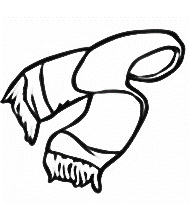 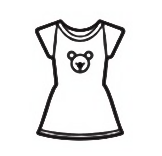 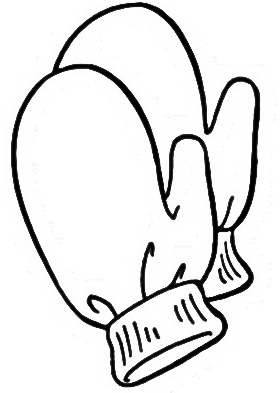 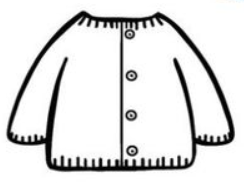 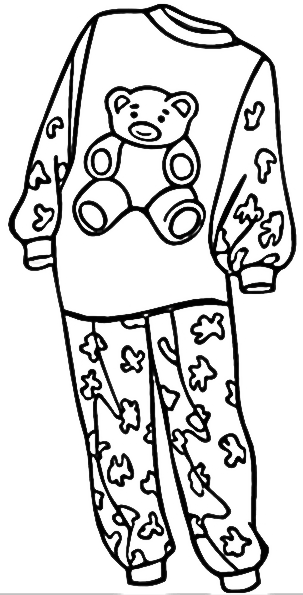 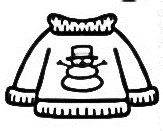                  =                                                                                                                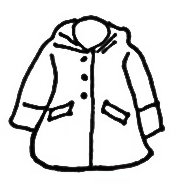 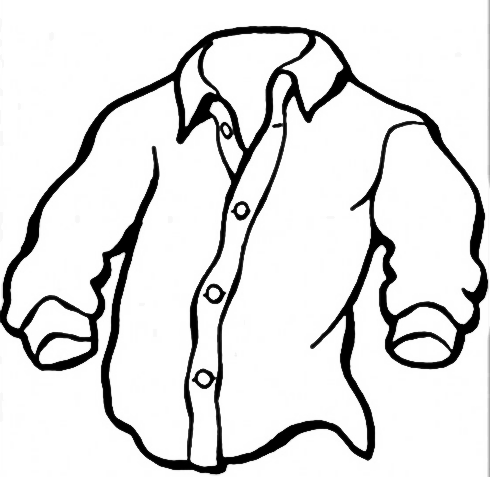 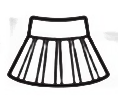 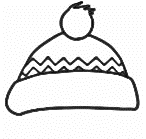 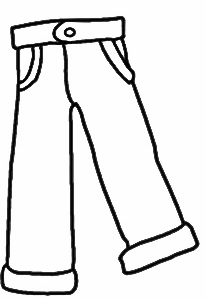 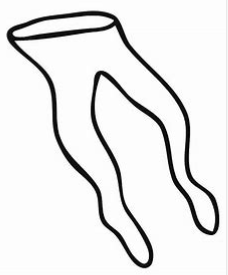 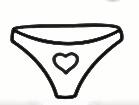 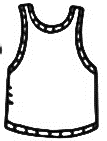 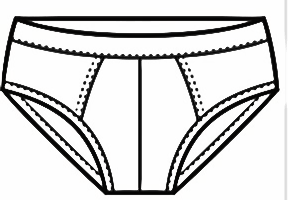 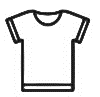 